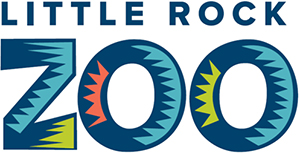 2019 Teen Program Recommendation FormThank you for helping this individual apply for our teen program at the Little Rock Zoo. Your input is very important to us as we go through the selection process! If you have any questions please do not hesitate to contact Educator Joshua Byrne at jbyrne@littlerock.gov. (There are two pages to complete.)Recommendation Statement: I recommend this youth to the Little Rock Zoo’s teen program because….Please feel free to attach additional pages if you need more space for the recommendation statement.With the teen program we are hoping to shape future conservation leaders. With that in mind, we want to know as much as possible about our applicants before they participate in our program. Please select three of the applicant’s strengths and three areas of coaching or improvement. ResponsibilityLeadershipWillingness to learnInitiative Interest in animalsInterest in environmentAbility to follow directionsAbility to work with childrenTeamwork Public SpeakingAdaptability RespectOther (please list)                     Top 3 Strengths                                            Top 3 Areas of Improvement________________________                           1.____________________________________________________                           2. ____________________________________________________                           3. ____________________________Comments:Please give an example of the applicant’s commitment to their community: What other qualities, abilities, special interests or experience can you share about this applicant that we should consider in reviewing the applicant?Any additional feedback about the applicant you would like to provide to us when considering this individual:Please send your completed form to jbyrne@littlerock.gov by 30 April 2019 to be put into the applicant’s folder. Thank you for putting your time into helping the applicant!Applicant NameDateEvaluator’s NameEvaluator’s Phone or EmailRelationship to Candidate (cannot be guardian or a relative of applicant)Length of Time Known